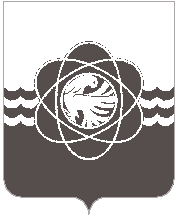 П О С Т А Н О В Л Е Н И Еот ___________________ №   ____________          В соответствии с федеральным законом от 27.07.2010 № 210-ФЗ «Об организации предоставления государственных и муниципальных услуг», Постановлением Администрации муниципального образования «город Десногорск» Смоленской области от 30.05.2017 № 500 «Об утверждении порядка разработки и утверждения Административных регламентов предоставления муниципальных услуг (исполнения муниципальных функций)»            Администрация муниципального образования «город Десногорск» Смоленской области постановляет: Утвердить прилагаемый Административный регламент по предоставлению муниципальной услуги «Публичный показ музейных предметов, музейных коллекций».Признать утратившими силу постановления Администрации муниципального образования «город Десногорск» Смоленской области:	-  от 24.06.2011 № 646 «Об утверждении Административного регламента по предоставлению муниципальной услуги «Предоставление музейных услуг»;- от 29.12.2011 № 1383 «О внесении изменений в Административный регламент по предоставлению муниципальной услуги «Предоставление музейных услуг»;- от 07.06.2013 № 498 «О внесении изменений в Административный регламент по предоставлению муниципальной услуги «Предоставление музейных услуг»;-  от 09. 10.2015 № 1092 «О внесении изменений в Административный регламент по предоставлению муниципальной услуги «Предоставление музейных услуг».         3. Отделу информационных технологий и связи с общественностью Администрации муниципального образования «город Десногорск» Смоленской области (Н.В. Барханоева) опубликовать настоящее постановление на официальном сайте Администрации муниципального образования «город Десногорск» Смоленской области и в газете «Десна».         5. Контроль исполнения настоящего постановления возложить на председателя Комитета по культуре, спорту и молодёжной политике Администрации муниципального образования «город Десногорск» Смоленской области  А.А. Королёву.Глава муниципального образования«город Десногорск» Смоленской области                                                А.Н. ШубинВизы:Об утверждении Административного регламента по предоставлению муниципальной услуги «Публичный показ музейных предметов, музейных коллекций»Отп. 2 экз. - в делоИсп. Н.Н. Демьяновател. 3-36-86«___»______  ____Разослать: МБУК Десногорский ИКМ»- 1 экз.«ККС и МП» Администрации – 1экз.А.А. Новиков«___»__________ _____В.И. Черных«___»__________ _____А.А. Королёва«___»__________ _____Т.Н. Зайцева«___»__________ _____